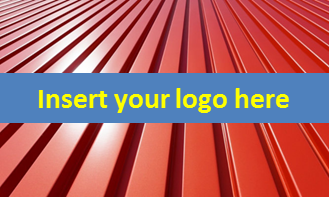 BID FOR METAL ROOFINGYOUR COMPANY NAMEYour Company AddressPhone:      Fax:       Email:DESIRED START{JOB-ProjectName}{CurrentDate}{JOB-DesiredDate}{JOB-CustomerID}Customer Name:Customer Phone:Customer Email:{CustomerName}{JOB-Phone}JOB-Email}Job Address:Sq Foot of Roof:{JOB-Address} {SFRoof}DETAILSPRICEMetal Product{JOB-ProductSystem}N/ASheathing{JOB-RoofMaterial} {JOB-BasicColor}{TotalSheathingPrice}Trim{JOB-TrimColor}{TotalTrimPrice}Accessories{TotalAccessoriesPrice}OptionsMATERIAL SUBTOTAL{TotalMaterialPrice}LABOR{TotalLaborPrice}FREIGHT{TotalFreightPrice}SALES TAX{SalesTax}TOTAL{TotalPrice} This quote is valid for 30 days from the date of issue, pricing is subject to change is the contract is signed after 30 days.  To accept this quotation, sign here and return:   	ThANK YOU FOR YOUR BUSINESS!PAYMENT SCHEDULEPAYMENT SCHEDULEPAYMENT SCHEDULEPAYMENT SCHEDULEPayment #1Payment #2Payment #3Payment #4Due Date:Due Date:Due Date:Due Date:Amount: $Amount: $Amount: $Amount: $